Tốt nghiệp ra trường tháng 11/2006, Tháng 02/2007 trúng tuyển vào vị trí  kế toán tổng hợp của 1 công ty xây dựng hàng đầu của tỉnh Yên Bái Công ty TNHH Thanh Bình. Đến tháng 6/2009 được đưa lên vị trí phó trưởng phòng kế toán, tháng 10/2010 tiếp tục với vị trí trưởng phòng kế toán Công ty TNHH Thanh Bình.  Đến tháng 4 năm 2013 chuyển sang trung tâm tư vấn KHKT xây dựng công trình Giao Thông trực thuộc Sở GTVT tỉnh Yên Bái, tháng 11/2015 chính thức có quyết định với vị trí kế toán trưởng trung tâm tư vấn KHKT xây dựng công trình Giao Thông trực thuộc Sở GTVT tỉnh Yên Bái. Gần 12 năm làm Kế toán chuyên về lĩnh vực xây dựng, tư vấn thiết kế các công trình và lĩnh vực sản xuất, cô Hoàng Mai không chỉ dạn dày kinh nghiệm chuyên môn mà còn ấp ủ trong lòng mong muốn được chia sẻ kiến thức của mình với mọi người với tinh thần “ trao đổi, học hỏi và phát triền hơn nữa”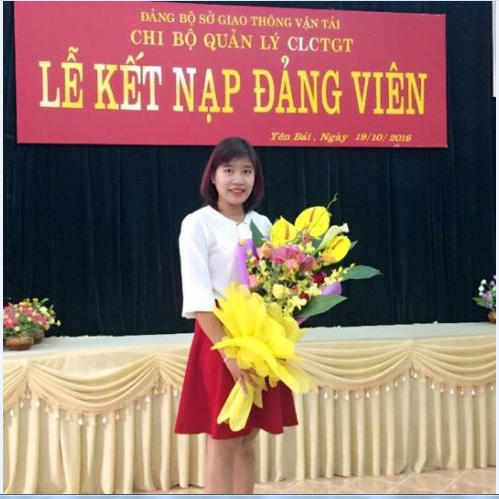 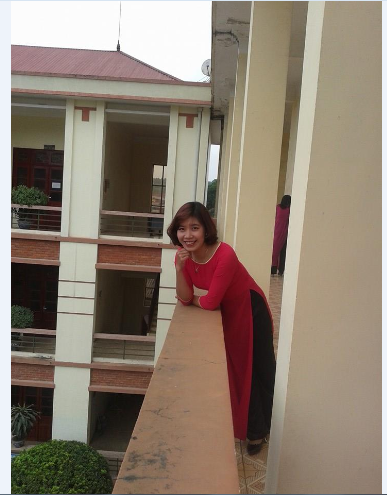 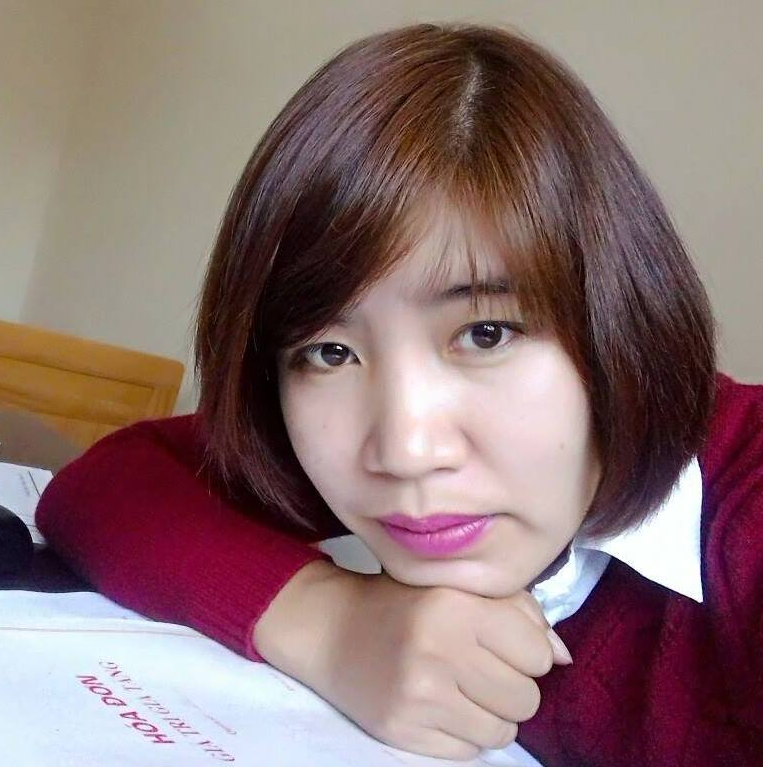 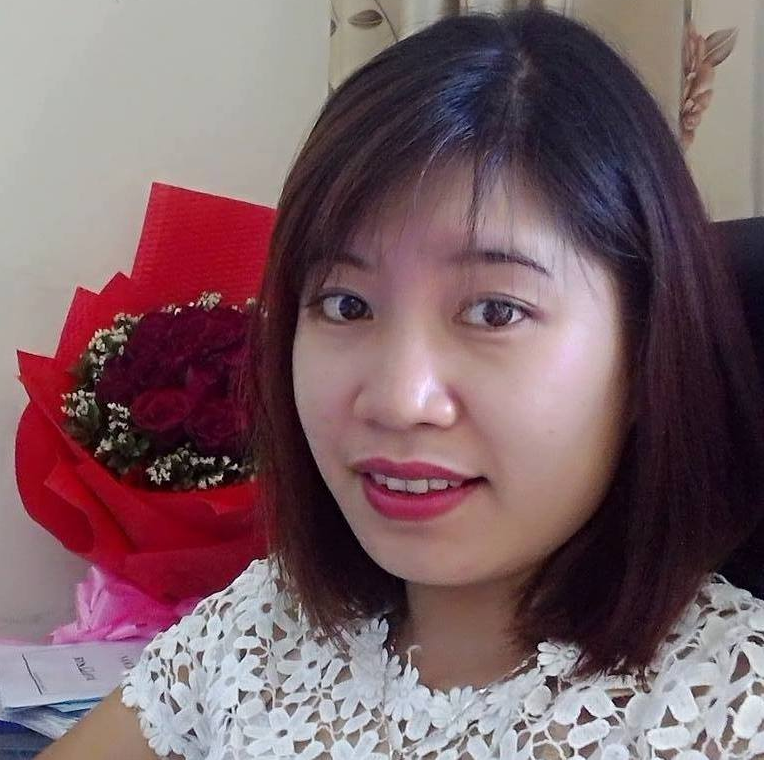 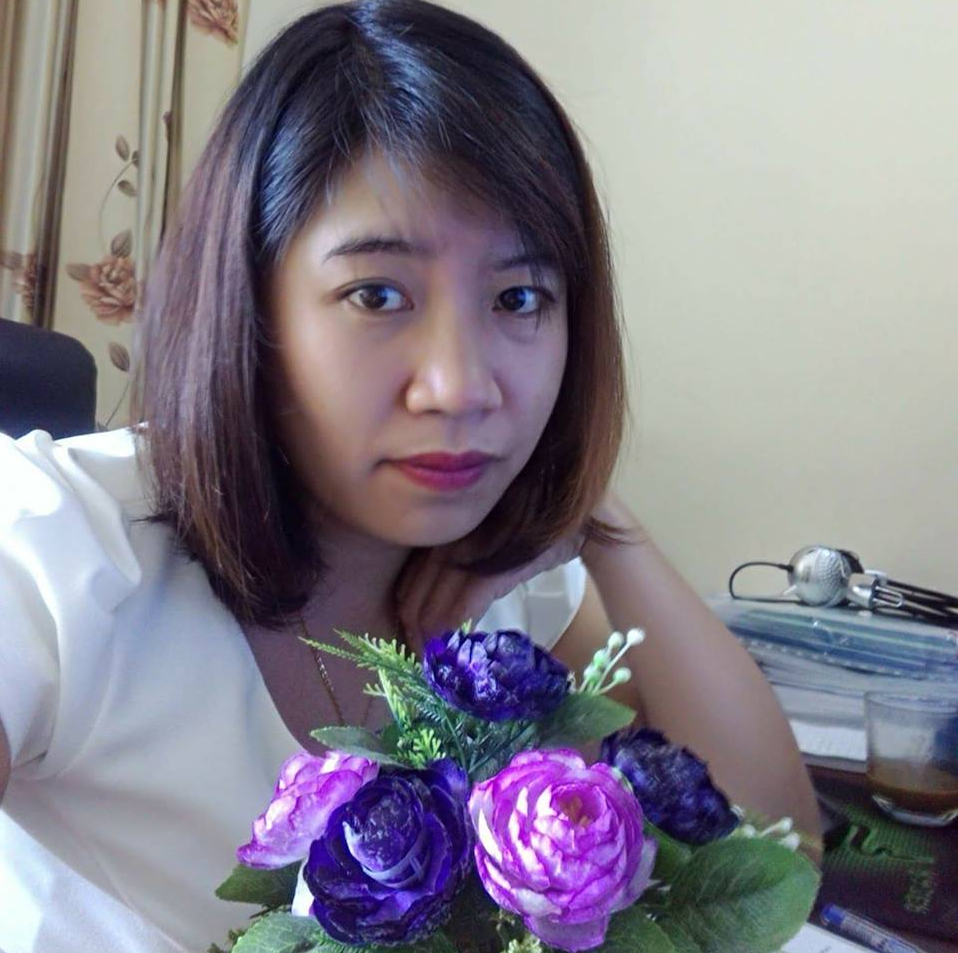 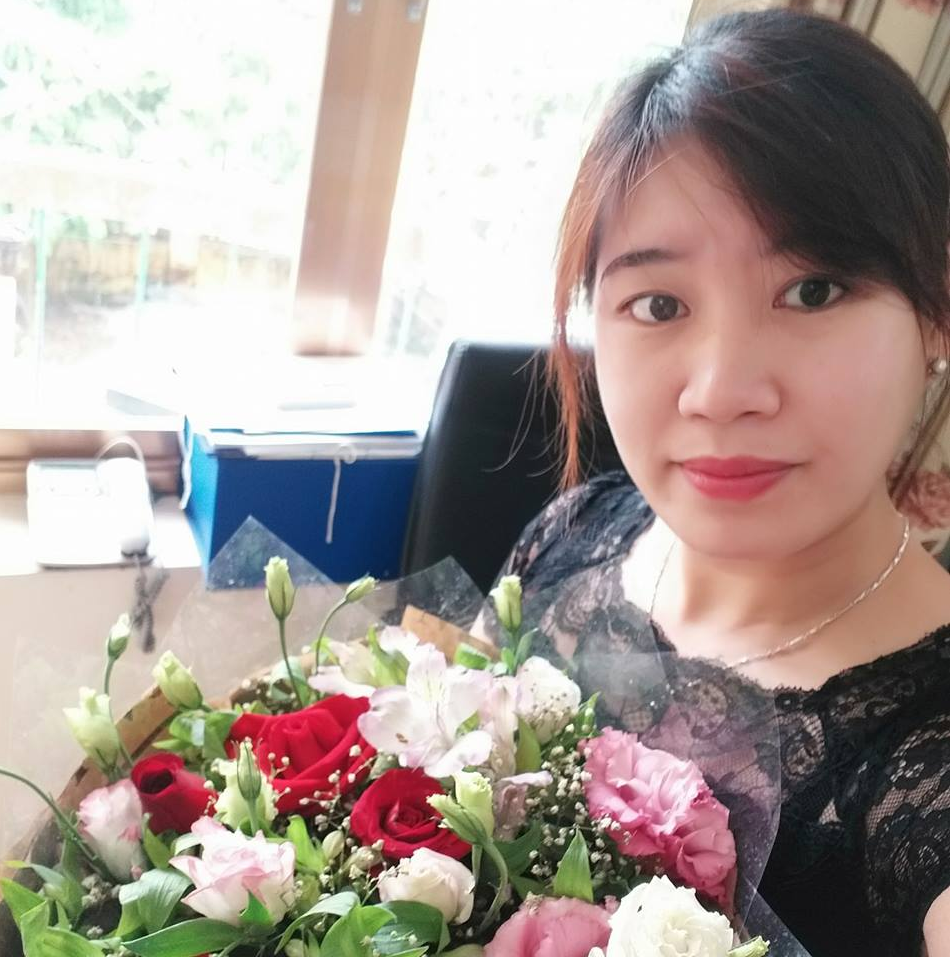 